Intake- en anamnese formulier Bioresonans 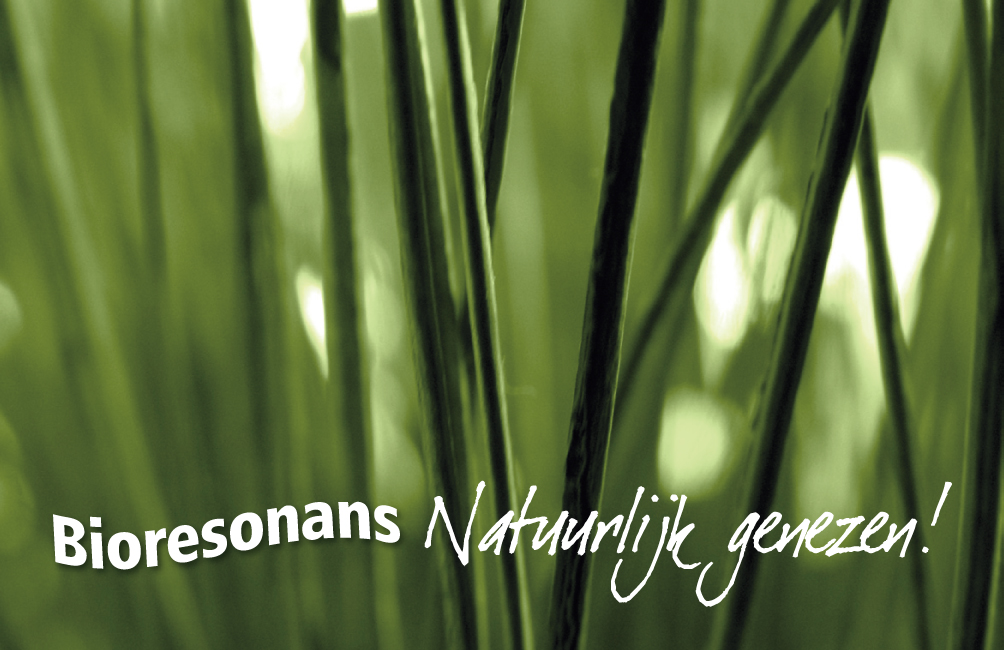 Naam	:			     Voorletters: 		Roepnaam: 	                   m / vAdres :Postcode en woonplaats:Telefoon(s):Burgerlijke staat:Geboortedatum:Email:Beroep:Sport? 		                              Hoe vaak?:MEDICIJNEN/VOEDINGSSUPPLEMENTEN ALTIJD MEENEMEN BIJ IEDER CONSULTIndicatiesBelangrijkste klacht(en): Sedert wanneer: Overige symptomen (inclusief emotionele):Wat is de oudste klacht?Eventuele medicatie:Operaties en/of eventuele littekens:Gebruikt u of heeft u ooit gebruikt:Pijnstillende middelen	ja/nee		welke ?Antibiotica		ja/neeAntidepressiva		ja/neeCortison/prednison	ja/neeBètablokkers		ja/neeLaxeermiddelen	ja/neeMaagzuurremmers	ja/neeOverige		……………………….Bent u ingeënt met een van de volgende vaccins?* DKTP-Hib-HepB			ja/nee* Pneu				ja/nee* BMR				ja/nee* MenACWY			ja/nee* Hepatitis	A			ja/nee* HPV				ja/nee* Pokken				ja/nee* Enig ander vaccin in relatie tot uw beroep of reisbestemmingen:* Gele koorts/Rabiës/Cholera/Buiktyphus/Malaria/Griepspuit/Mex. Griep/………………………* Heeft u donororganen?				ja/nee* Hebt u ooit een whiplash-achtig ongeval gehad?	ja/nee* Heeft u implantaten?				ja/nee* Heeft u piercings/tatouages?			ja/nee* Heeft u slaapproblemen?			ja/nee      * Rookt u?						ja/nee, Zo ja, hoeveel per dag?      * Drinkt u? 					ja/nee, Zo ja, hoeveel en wat per dag?      * Gebruikt u drugs?				Ja/nee, Zo ja, hoeveel en wat per dag?Uiteraard worden deze gegevens strikt vertrouwelijk behandeld en zullen niet aan derden worden overlegd zonder afspraken met u als cliënt vooraf.Gemaakte afspraken dienen 24 uur van te voren afgezegd te worden, indien dit niet gebeurd kunnen de kosten van de gereserveerde tijd in rekening worden gebracht			Hierbij verklaart ondergetekende dat dit formulier volledig en naar waarheid is ingevuld.Mochten antwoorden om meer toelichting vragen, dan graag op een separate bijlage toevoegen voorzien van uw handtekening en datum.Handtekening cliënt:			Als op grond van de verstrekte gegevens en daaropvolgende nadere kennismaking tot behandeling wordt besloten, zal een en ander worden vastgelegd in een door partijen te ondertekenen behandelingsovereenkomst.				 